Number Cards (0–9)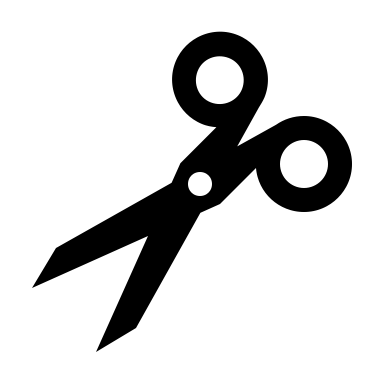 0123456789